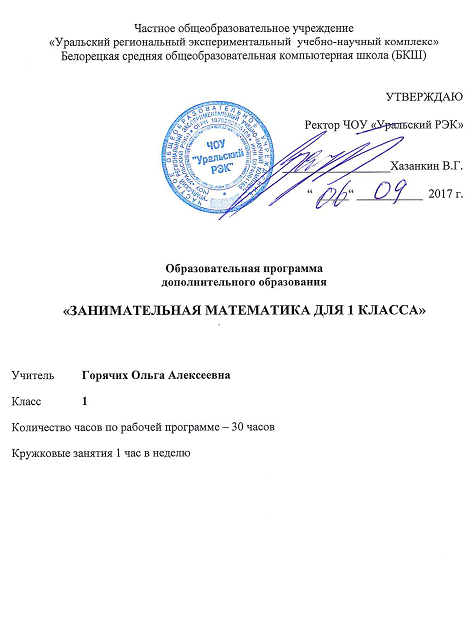 ОГЛАВЛЕНИЕПояснительная записка									3 стр. Содержание рабочей программы							7 стр.Тематическое планирование								8 стр.Список используемой литературы							10 стр.ПОЯСНИТЕЛЬНАЯ ЗАПИСКАРабочая программа по курсу «Занимательная математика для 1  класса» разработана на основе:Федерального закона № 273-ФЗ от 29.12.2012 года «Об образовании в Российской Федерации»;Федерального государственного стандарта НОО, утвержденного приказом Минобрнауки России № 373 от 06.10.2009 года «Обутверждении и введении в действиефедеральногогосударственногообразовательногостандартаначальногообщегообразования»;Концепции модернизации Российского образования;Концепции содержания непрерывного образования; Положения о рабочей программе;Положения о критериях и нормах оценочной деятельности обучающегося.Программа курса позволяет учащимся начальных классов ознакомиться со многими интересными вопросами математики, выходящими за рамки школьной программы, расширить целостное представление о математике. Решение математических задач, связанных с логическим мышлением, закрепит интерес детей к познавательной деятельности, будет способствовать развитию мыслительных операций, общему интеллектуальному развитию, умению самостоятельно работать, думать, решать творческие задачи, а также совершенствовать навыки  аргументации собственной позиции по определенному вопросу. Программа нацелена  на развитие у детей математического мышления, учит краткости речи, умелому использованию символики, правильному применению математической терминологии. Она способствует развитию у детей творческих способностей, логического мышления, математической речи, внимания; учитанализировать, решать ребусы и головоломки, обобщать и делать выводы.	Актуальность программы определена тем, что младшие школьники должны иметь мотивацию к обучению математики, стремиться развивать свои интеллектуальные возможности.Программа позволяет учащимся ознакомиться со многими интересными вопросами математики на данном этапе обучения, выходящими за рамки школьной программы. Решение математических задач закрепит интерес детей к познавательной деятельности, будет способствовать развитию мышления и общему интеллектуальному развитию. Не менее важным фактором  реализации данной программы является  развитие у учащихся умений самостоятельно работать, думать, решать творческие задачи, а также совершенствовать навыки  аргументации собственной позиции по рассматриваемым вопросам. 	Содержание программы соответствует познавательным возможностям первоклассников и предоставляет им возможность работать на уровне повышенных требований, развивая  учебную мотивацию.	Творческие работы, проектная деятельность и другие технологии, используемые в системе работы курса, основаны на любознательности детей, которая в течении курсаподдерживается и направляется учителем.  Данная практика поможет ребенку успешно овладеть не только обще-учебными умениями и навыками, но и освоить более сложный уровень знаний по предмету, подготовиться к будущему выступлению на олимпиадах и участию в различных конкурсах. 	Логика изложения и содержание рабочей программы полностью соответствуют требованиям федерального компонента государственного стандарта начальногообщего  образования.Планируемые результаты освоения программы курса «Занимательная математика для 1 класса»	В результате изучения данного курса обучающиеся получат возможность формирования1) личностных результатов: - определять и высказывать под руководством педагога самые простые общие для всех людей правила поведения при сотрудничестве (этические нормы);- в предложенных педагогом ситуациях общения и сотрудничества  делать выбор, при поддержке других участников группы и педагога, как поступить.2) метапредметных результатов: Регулятивные универсальные учебные действия (УУД):- определять и формулировать цель деятельности   с помощью учителя;- проговаривать последовательность действий;- учиться высказывать своё предположение (версию) на основе работы с иллюстрацией рабочей тетради;- учиться работать по предложенному учителем плану;- учиться отличать верно выполненное задание от неверного; -учиться совместно с учителем и другими учениками давать эмоциональную оценку деятельности товарищей.Познавательные УУД:- ориентироваться в своей системе знаний: отличать новое от уже известного с помощью учителя;- делать предварительный отбор источников информации: ориентироваться  в учебнике (на развороте, в оглавлении, в словаре);- добывать новые знания: находить ответы на вопросы, используя учебник, свой жизненный опыт и информацию, полученную от учителя; - перерабатывать полученную информацию: делать выводы в результате  совместной  работы всего класса; - перерабатывать полученную информацию: сравнивать и группировать такие математические объекты, как числа, числовые выражения, равенства, неравенства, плоские геометрические фигуры; - преобразовывать информацию из одной формы в другую: составлять математические рассказы и задачи на основе простейших математических моделей (предметных, рисунков, схематических рисунков, схем); находить и формулировать решение задачи с помощью простейших  моделей (предметных, рисунков, схематических рисунков, схем).Коммуникативные УУД:- донести свою позицию до других: оформлять свою мысль в устной и письменной форме (на уровне одного предложения или небольшого текста); - слушать и понимать речь других; - читать и пересказывать текст; - совместно договариваться о правилах общения и поведения в школе и следовать им; - учиться выполнять различные роли в группе (лидера, исполнителя, критика); - описывать признаки предметов и узнавать предметы по их признакам; - выделять существенные признаки предметов; - сравнивать между собой предметы, явления; - обобщать, делать несложные выводы; - классифицировать явления, предметы; - определять последовательность событий; - судить о противоположных явлениях; - давать определения тем или иным понятиям; - выявлять функциональные отношения между понятиями;- выявлять закономерности и проводить аналогии.	К окончанию обучения по курсу «Занимательная математика для 1 класса» обучающиеся должны уметь:- наблюдать, сравнивать, анализировать (замечать общее в различном, различное в общем, отличать главное от второстепенного, находить закономерности и использовать их для выполнения заданий);- классифицировать предметы по группам;- самостоятельно придумывать последовательность, содержащую некоторую закономерность; группу фигур, обладающую общим признаком;- решать простые логические задачи;- отгадывать загадки и ребусы;- знать простейшие плоские и объемные геометрические фигуры.СОДЕРЖАНИЕ РАБОЧЕЙ ПРОГРАММЫ КУРСА1 класс (30 ч.)Вводное занятие «Математика – царица наук» (1 ч.). Знакомство с целями, задачами и содержанием курса «Занимательная математика для 1 класса».Пространственные и временные представления (5 ч.). Пространственные  и временные представления. Понятия «раньше», «позже», «влево», «вправо», «вверх», «вниз». Маршрут передвижения. Точка начала движения; число, стрелка 1→ 1↓,  указывающие направление движения. Проведение линии по заданному маршруту (алгоритму): путешествие точки (на листе в клетку). Построение собственного маршрута (рисунка) и его описание.Числа и операции над ними(3 ч.). Как люди научились считать. Из истории возникновения чисел. Интересные приемы устного счета. Занимательнаяматематика(8 ч.). Решение занимательных задач в стихах, логических задач, задач с неполными, лишними, нереальными данными. Загадки - смекалки. Обратные задачи. Задачи с изменением вопроса. Решение задач международной игры «Кенгуру». Решение нестандартных задач. Задачи со спичками. Задачи-шутки. Головоломки.Учимся отгадывать ребусы(3 ч.). Знакомство с  ребусами и  приемами их разгадывания. 	Наглядная геометрия (6 ч.). Знакомство с объёмными предметами. Выделение групп предметов, сходных по форме. Конструируем фигуры. «Геометрический домик». Головоломка «Танграм».	«В мире логики»  (3 ч.). Тренируем память. Учимся наблюдать, анализировать, сравнивать. Графические диктанты. Логические умозаключения, цепочки.Подведение итогов (1ч.) Математическая карусель.Тематическое планирование1 класс – 30 часов (1 час в неделю)СПИСОК ИСПОЛЬЗУЕМОЙ ЛИТЕРАТУРЫАгаркова Н. В. Нескучная математика. 1 – 4 классы. Занимательная математика. Волгоград: «Учитель», 2012.Агафонова И. Учимся думать. Занимательные логические задачи, тесты и упражнения для детей 8 – 11 лет. С. – Пб,2013.Асарина Е. Ю., Фрид М. Е. Секреты квадрата и кубика. М.: «Контекст», 2012.Белякова О. И. Занятия математического кружка. 1 – 2 классы. – Волгоград: Учитель, 2012.Игнатьев Е.И.. Математическая смекалка. М.: «Омега», 2012.Лавриненко Т. А. Задания развивающего характера по математике. Саратов: «Лицей», 2012.НагибинФ.Ф., КанинЕ.С.. Математическая шкатулка. М.: «Просвещение», 2013.Симановский А. Э. Развитие творческого мышления детей. М.: Академкнига/Учебник, 2012.Сухин И. Г. Занимательные материалы. М.: «Вако», 2014.Шкляров Т. В. Как научить вашего ребёнка решать задачи. М.: «Грамотей», 2014.Сахаров И. П. Аменицын Н. Н. Забавная арифметика. С.- Пб: «Лань», 2013.Узорова О.В. 2500 задач по математике: 1-3 класс: Пособие для начальной школы/О.В.Узорова, Е.А.Нефедова. –М.: ЗАО «Премьера»: ООО «Издательство АСТ», 2012.Узорова О. В., Нефёдова Е. А. «Вся математика с контрольными вопросами и великолепными игровыми задачами. 1 – 4 классы. М., 2014.Методика работы с задачами повышенной трудности в начальной школе. М.: «Панорама», 2013.Чернова Л.И. Методика формирования вычислительных умений и навыков у младших школьников: учебно-методическое пособие для учителей. Л.И.Чернова -Магнитогорск: МаГУ, 20013.Быкова Т.П. Нестандартные задачи по математике: 2 класс. Т.П.Быкова.-4-е изд., перераб. и доп.- М.: Издательство «Экзамен», 2012.Керова Г.В. Нестандартные задачи: 1-4 кл.- М.: ВАКО, 2011.Развивающие задания: тесты, игры, упражнения: 2 класс. Сост.Е.В.Языканова.-М.: Издательство «Экзамен», 2012.№ТемаКоли-чество часовСодержание1.Математика – царица наук.1Знакомство с целями, задачами и содержанием курса.2.Пространственные и временные представления.5Пространственные  и временные представления. Понятия «раньше», «позже», «влево», «вправо», «вверх», «вниз». Маршрут передвижения. Точка начала движения; число, стрелка 1→ 1↓,  указывающие направление движения. Проведение линии по заданному маршруту (алгоритму): путешествие точки (на листе в клетку). Построение собственного маршрута (рисунка) и его описание.3.Числа и операции над ними.3Как люди научились считать? Знакомство с интересными приемами устного счета. Игры «Знай свой разряд», «Круговые примеры», «Лабиринты», «У кого какая цифра», «Математические горки».4.Занимательная математика.8Решение занимательных задач в стихах, логических задач, задач с неполными, лишними, нереальными данными. Загадки - смекалки. Обратные задачи. Задачи с изменением вопроса. Решение задач международной игры «Кенгуру». Решение нестандартных задач. Задачи со спичками. Задачи-шутки. Головоломки. 5.Наглядная геометрия.6Знакомство с объёмными предметами. Выделение групп предметов, сходных по форме. Конструирование фигур на плоскости и объемных фигур.«Геометрический домик». Головоломка «Танграм».6.Учимся отгадывать ребусы.3Знакомство с  ребусами и  приемами их разгадывания. Составление и разгадывание ребусов.7.В мире логики3Тренируем память. Учимся наблюдать, анализировать, сравнивать. Графические диктанты. Логические умозаключения, цепочки.8.Математическая карусель.1Подведение итогов занятий. КТД «Математическая карусель».ВСЕГО30